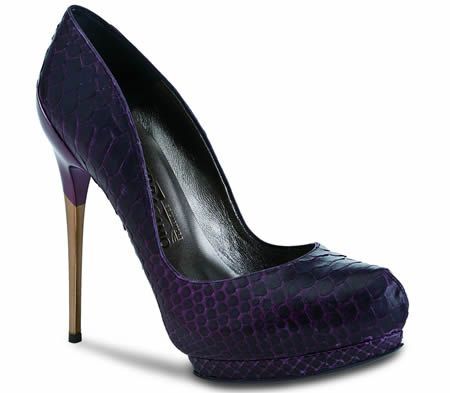 GIORNATA DA VIP 
MATTINO : 

STUDIO DELL’ IMMAGINE CON COLORI E FORME VALORIZZANDO IL GUARDAROBA ESISTENTE. BEAUTY CENTER: PEELING CORPO 30 MIN. ,  MASSAGGIO CORPO 60 MIN. , LAMPADA CORPO, 12 MIN,  BAGNO DI VAPORE 30 MIN                      
PARRUCCHIERA:  ACCONCIATURA 

PRANZO: 
PICCOLO BRANC IN LOCALE TIPICO

POMERIGGIO:SHOPPING TOUR: ABBIGLIAMENTO, OGGETISTICA PER LA CASA, REGALISTICA, GASTRONOMIE SPECIALI CON DEGUSTAZIONI. 

SERA:
CENA A LUME DI CANDELA CON IL PARTNER IN VILLA …..
